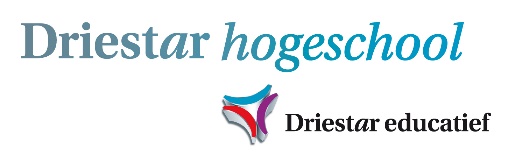 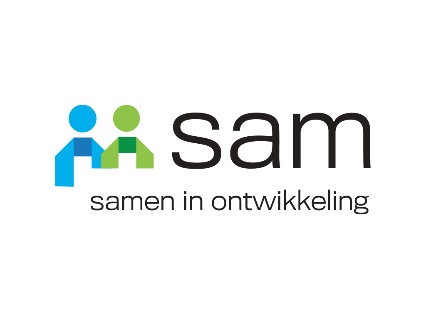 6. Het ontwikkelplan6.1 WerkwijzeOm tot een beschrijving van het ontwikkelplan (de uitwerking van een of meerdere ontwikkelpunten) te komen, gebruikt u de onderstaande aanpak. Let op, in paragraaf 6.2 beschrijft u de concrete uitwerking van de ontwikkelpunten.Om de gemeenschappelijke taal van opleiden te spreken leest u eerst de inleidende tekst van het ZEK door.Het ZEK is uit zeven componenten opgebouwd: onderwijsaanbod (programma), condities (inzet personeel), begeleiding, kwaliteitszorg (interne kwaliteitszorg), leerklimaat, professionaliteit en startbekwaam. Elke component bestaat weer uit een aantal kenmerken die vervolgens weer onderverdeeld zijn in indicatoren. Aan de rechterkant (kolom I) staan suggesties en opmerkingen die betrekking hebben op de indicatoren. Probeer per component in het ZEK een beeld te vormen door per indicator aan te geven of deze ontwikkeld moet worden (o), voldoende aanwezig is (v) of dat deze voorbeeldmatig is (e). Nadat u een scan gemaakt heeft van de component schrijft u een korte samenvatting waarin de volgende punten aan de orde komen: Wat valt u op?Welke sterke punten komen naar voren?Welke punten vragen om meer aandacht?In welke documenten wordt over bovenstaande kenmerken of indicatoren gesproken?Welke eigen ambities zou u bij deze component willen realiseren?Op dezelfde wijze als bij punt 4 omschreven, geeft u een reflectie op de overige zes componenten. Welke ontwikkelpunten zijn er? Zet de ontwikkelpunten op een rij.Breng een prioriteitsvolgorde aan. Dus geef per ontwikkelpunt aan wat eerst aangepakt moet worden en wat daarna. Maak nu een keuze uit de ontwikkelpunten door aan te geven aan welke ontwikkelpunten u wilt gaan werken de komende periode van vier jaar. Het kan zijn dat u alle ontwikkelpunten wilt gaan aanpakken, maar het is ook mogelijk dat u zich beperkt in het aantal ontwikkelpunten. Het gaat om de haalbaarheid. Wanneer bent u tevreden (concrete opbrengst) over de (het) te realiseren ontwikkelpunt(en)?Welke personen zijn verantwoordelijk voor het realiseren van de ontwikkelpunten?Op welke wijze gaat u het ontwikkelpunt realiseren? Welk tijdpad zet u hiervoor uit?Het is noodzakelijk dat dit ontwikkelplan gedragen wordt door het gehele team. Ga daarom op een bepaald moment in gesprek met uw collega’s over wat van uw school gevraagd wordt als opleidingsschool. U kunt hiervoor de posters gebruiken die een samenvatting zijn van het ZEK. Wanneer u met uw team in gesprek gaat, is aan u. U kunt het aan het begin van het traject doen, voor u het ZEK zelf invult, maar ook is een mogelijkheid in gesprek te gaan met uw collega’s na het invullen van het ZEK. De posters en de toelichting daarbij, kunt u vinden op onze website. Het gaat er om dat het ontwikkelplan gedragen wordt door het team zodat zij zich medeverantwoordelijk voelen voor het werken aan het ontwikkelplan, wat weer dienstbaar is voor het begeleiden van aanstaande collega’s. Geef tot slot aan wat de expertise (of kenmerkend) is van uw schoolorganisatie. Hiermee kunt u zich onderscheiden van andere partnerscholen. Component  Beschrijving componenten vanuit ZEK  Vragen auditcommissie (in te vullen door auditcommissie)  1 Onderwijsaanbod (programma)In te vullen door school Relatie tussen doelstellingen en programma Vragen/opmerkingen auditcommissie (in te vullen door auditcommissie)Korte samenvatting:Wat valt u op?Welke sterke punten komen naar voren?Welke punten vragen om meer aandacht?In welke documenten wordt over bovenstaande kenmerken of indicatoren gesproken?Welke eigen ambities zou u bij deze component willen realiseren? 1.1.1 S1 De (opleidings)school beschikt over een visie op onderwijs waarin zij anticipeert op maatschappelijke ontwikkelingen in de samenleving.Korte samenvatting:Wat valt u op?Welke sterke punten komen naar voren?Welke punten vragen om meer aandacht?In welke documenten wordt over bovenstaande kenmerken of indicatoren gesproken?Welke eigen ambities zou u bij deze component willen realiseren? 1.1.2 S1 De (opleidings)school waarborgt dat aanstaande leraren de gelegenheid hebben ervaring op te doen in gevarieerde onderwijsleersituaties.Korte samenvatting:Wat valt u op?Welke sterke punten komen naar voren?Welke punten vragen om meer aandacht?In welke documenten wordt over bovenstaande kenmerken of indicatoren gesproken?Welke eigen ambities zou u bij deze component willen realiseren? 1.1.3 S3 In co-creatie komen activiteiten tot stand in de domeinen van onderwijsontwikkeling en onderzoek.Korte samenvatting:Wat valt u op?Welke sterke punten komen naar voren?Welke punten vragen om meer aandacht?In welke documenten wordt over bovenstaande kenmerken of indicatoren gesproken?Welke eigen ambities zou u bij deze component willen realiseren? 1.1.4 S2 De (opleidings)school waarborgt dat het opleidingstraject in de school voldoende diepgang heeft door verbindingen met de theorie te leggen. Daarnaast sluit het opleidingstraject in de lerarenopleiding aan bij de praktijkervaringen in de school. Beide elementen zijn bij voorkeur opgenomen in het opleidingsplan.Korte samenvatting:Wat valt u op?Welke sterke punten komen naar voren?Welke punten vragen om meer aandacht?In welke documenten wordt over bovenstaande kenmerken of indicatoren gesproken?Welke eigen ambities zou u bij deze component willen realiseren? 1.1.5 S2 De (opleidings)school heeft een geëxpliciteerde visie op samen opleiden, die valt binnen de kaders die door het partnerschap beschreven zijn. Zo mogelijk is dit geconcretiseerd in een opleidingsplan.Korte samenvatting:Wat valt u op?Welke sterke punten komen naar voren?Welke punten vragen om meer aandacht?In welke documenten wordt over bovenstaande kenmerken of indicatoren gesproken?Welke eigen ambities zou u bij deze component willen realiseren? 1.1.6 S3 De (opleidings)school verbindt het opleiden van leraren met het uitvoeren van praktijkgericht onderzoek en de schoolontwikkeling.Korte samenvatting:Wat valt u op?Welke sterke punten komen naar voren?Welke punten vragen om meer aandacht?In welke documenten wordt over bovenstaande kenmerken of indicatoren gesproken?Welke eigen ambities zou u bij deze component willen realiseren? 1.1.7 S3 Onderzoek wordt gebruikt om de eigen onderwijspraktijk te ontwikkelen en te optimaliseren.Korte samenvatting:Wat valt u op?Welke sterke punten komen naar voren?Welke punten vragen om meer aandacht?In welke documenten wordt over bovenstaande kenmerken of indicatoren gesproken?Welke eigen ambities zou u bij deze component willen realiseren? Samenhang programma Vragen/opmerkingen auditcommissie (in te vullen door auditcommissie)Korte samenvatting:Wat valt u op?Welke sterke punten komen naar voren?Welke punten vragen om meer aandacht?In welke documenten wordt over bovenstaande kenmerken of indicatoren gesproken?Welke eigen ambities zou u bij deze component willen realiseren? 1.2.1 S1 De (opleidings)school zorgt dat de eindkwalificaties van het werkplekgebonden deel van het curriculum gerealiseerd kunnen worden door de aanstaande leraren.Korte samenvatting:Wat valt u op?Welke sterke punten komen naar voren?Welke punten vragen om meer aandacht?In welke documenten wordt over bovenstaande kenmerken of indicatoren gesproken?Welke eigen ambities zou u bij deze component willen realiseren? 1.2.2 S2 Individuele trajecten van aanstaande leraren zijn door het partnerschap verankerd in een inhoudelijk samenhangend programma.Korte samenvatting:Wat valt u op?Welke sterke punten komen naar voren?Welke punten vragen om meer aandacht?In welke documenten wordt over bovenstaande kenmerken of indicatoren gesproken?Welke eigen ambities zou u bij deze component willen realiseren? Balans/theorie/praktijk Vragen/opmerkingen auditcommissie (in te vullen door auditcommissie)Korte samenvatting:Wat valt u op?Welke sterke punten komen naar voren?Welke punten vragen om meer aandacht?In welke documenten wordt over bovenstaande kenmerken of indicatoren gesproken?Welke eigen ambities zou u bij deze component willen realiseren? 1.3.1 S2 De (opleidings)school zorgt dat een substantieel deel (in de regel 40%) van het totale curriculum van de opleiding op school (werkplekgebonden deel) wordt verzorgd.Korte samenvatting:Wat valt u op?Welke sterke punten komen naar voren?Welke punten vragen om meer aandacht?In welke documenten wordt over bovenstaande kenmerken of indicatoren gesproken?Welke eigen ambities zou u bij deze component willen realiseren? 1.3.2 S2  Het partnerschap waarborgt de samenhang van het werkplekgebonden deel van het curriculum en het deel van het curriculum dat plaatsvindt in de lerarenopleiding.Korte samenvatting:Wat valt u op?Welke sterke punten komen naar voren?Welke punten vragen om meer aandacht?In welke documenten wordt over bovenstaande kenmerken of indicatoren gesproken?Welke eigen ambities zou u bij deze component willen realiseren? Doorgaande lijn (krachtig kenmerk) Vragen/opmerkingen auditcommissie (in te vullen door auditcommissie)Korte samenvatting:Wat valt u op?Welke sterke punten komen naar voren?Welke punten vragen om meer aandacht?In welke documenten wordt over bovenstaande kenmerken of indicatoren gesproken?Welke eigen ambities zou u bij deze component willen realiseren? 1.4.1 S1 Het programma wordt gekenmerkt door een herkenbare doorgaande lijn en is gebaseerd op het beroepsprofiel voor leraren. Dit beroepsprofiel is uitgewerkt in leeruitkomsten of eindtermen.Korte samenvatting:Wat valt u op?Welke sterke punten komen naar voren?Welke punten vragen om meer aandacht?In welke documenten wordt over bovenstaande kenmerken of indicatoren gesproken?Welke eigen ambities zou u bij deze component willen realiseren? 1.4.2 S2 Het partnerschap beschikt over een inhoudelijk samenhangend programma waarin de individuele trajecten zijn verankerd.Korte samenvatting:Wat valt u op?Welke sterke punten komen naar voren?Welke punten vragen om meer aandacht?In welke documenten wordt over bovenstaande kenmerken of indicatoren gesproken?Welke eigen ambities zou u bij deze component willen realiseren? Vormgeving en inhoud van het programma zijn op elkaar afgestemd Vragen/opmerkingen auditcommissie (in te vullen door auditcommissie)Korte samenvatting:Wat valt u op?Welke sterke punten komen naar voren?Welke punten vragen om meer aandacht?In welke documenten wordt over bovenstaande kenmerken of indicatoren gesproken?Welke eigen ambities zou u bij deze component willen realiseren? 1.5.1 S2 Het partnerschap en de lerarenopleiding hanteren in het opleidingstraject een pedagogisch en didactisch concept waarmee alle partners instemmen.Korte samenvatting:Wat valt u op?Welke sterke punten komen naar voren?Welke punten vragen om meer aandacht?In welke documenten wordt over bovenstaande kenmerken of indicatoren gesproken?Welke eigen ambities zou u bij deze component willen realiseren? Instroom Vragen/opmerkingen auditcommissie (in te vullen door auditcommissie)Korte samenvatting:Wat valt u op?Welke sterke punten komen naar voren?Welke punten vragen om meer aandacht?In welke documenten wordt over bovenstaande kenmerken of indicatoren gesproken?Welke eigen ambities zou u bij deze component willen realiseren? 1.6.1 S2 Het partnerschap zorgt dat de toelatingseisen voor de instromende aanstaande leraren afgestemd zijn op het programma van de opleiding.Korte samenvatting:Wat valt u op?Welke sterke punten komen naar voren?Welke punten vragen om meer aandacht?In welke documenten wordt over bovenstaande kenmerken of indicatoren gesproken?Welke eigen ambities zou u bij deze component willen realiseren? 1.6.2 S2 Het partnerschap heeft een vrijstellingenbeleid waarin vrijstellingen worden verantwoord en waarin de rol van EVC’s is aangegeven.2 Condities (inzet personeel) In te vullen door school2.1. Personele middelen / kwantiteit personeelVragen/opmerkingen auditcommissie (in te vullen door auditcommissie)Korte samenvatting:Wat valt u op?Welke sterke punten komen naar voren?Welke punten vragen om meer aandacht?In welke documenten wordt over bovenstaande kenmerken of indicatoren gesproken?Welke eigen ambities zou u bij deze component willen realiseren?2.1.1 S1 De schoolopleider en de werkplekbegeleider zijn voldoende gefaciliteerd voor het begeleiden van de aanstaande leraar.Korte samenvatting:Wat valt u op?Welke sterke punten komen naar voren?Welke punten vragen om meer aandacht?In welke documenten wordt over bovenstaande kenmerken of indicatoren gesproken?Welke eigen ambities zou u bij deze component willen realiseren?2.1.2 S2 De (opleidings)school zet voldoende werkplekbegeleiders in om aanstaande leraren op te leiden, te begeleiden en te beoordelen.Korte samenvatting:Wat valt u op?Welke sterke punten komen naar voren?Welke punten vragen om meer aandacht?In welke documenten wordt over bovenstaande kenmerken of indicatoren gesproken?Welke eigen ambities zou u bij deze component willen realiseren?2.2. Personele middelen / Kwaliteit personeelVragen/opmerkingen auditcommissie (in te vullen door auditcommissie)Korte samenvatting:Wat valt u op?Welke sterke punten komen naar voren?Welke punten vragen om meer aandacht?In welke documenten wordt over bovenstaande kenmerken of indicatoren gesproken?Welke eigen ambities zou u bij deze component willen realiseren?2.2.1 S1 Professionalisering is gefaciliteerd.Korte samenvatting:Wat valt u op?Welke sterke punten komen naar voren?Welke punten vragen om meer aandacht?In welke documenten wordt over bovenstaande kenmerken of indicatoren gesproken?Welke eigen ambities zou u bij deze component willen realiseren?2.2.2 S2 Het personeel is geschoold voor de inhoudelijke, onderwijskundige en organisatorische uitvoering van het opleiden/begeleiden van aanstaande leraren.Korte samenvatting:Wat valt u op?Welke sterke punten komen naar voren?Welke punten vragen om meer aandacht?In welke documenten wordt over bovenstaande kenmerken of indicatoren gesproken?Welke eigen ambities zou u bij deze component willen realiseren?2.3. Samenwerkingsafspraken (krachtig kenmerk)Vragen/opmerkingen auditcommissie (in te vullen door auditcommissie)Korte samenvatting:Wat valt u op?Welke sterke punten komen naar voren?Welke punten vragen om meer aandacht?In welke documenten wordt over bovenstaande kenmerken of indicatoren gesproken?Welke eigen ambities zou u bij deze component willen realiseren?2.3.1 S1 De (opleidings)school heeft afspraken met de lerarenopleiding over het aantal leer- werkplekken. Minimaal de helft van het aantal formatieplaatsen.Korte samenvatting:Wat valt u op?Welke sterke punten komen naar voren?Welke punten vragen om meer aandacht?In welke documenten wordt over bovenstaande kenmerken of indicatoren gesproken?Welke eigen ambities zou u bij deze component willen realiseren?2.3.2 S2 Aan de samenwerking tussen de (opleidings)school en de lerarenopleiding ligt een samenwerkingsovereenkomst ten grondslag.Korte samenvatting:Wat valt u op?Welke sterke punten komen naar voren?Welke punten vragen om meer aandacht?In welke documenten wordt over bovenstaande kenmerken of indicatoren gesproken?Welke eigen ambities zou u bij deze component willen realiseren?2.3.3 S2 De (opleidings)school is op de hoogte van de verantwoordelijkheden binnen het partnerschap.Korte samenvatting:Wat valt u op?Welke sterke punten komen naar voren?Welke punten vragen om meer aandacht?In welke documenten wordt over bovenstaande kenmerken of indicatoren gesproken?Welke eigen ambities zou u bij deze component willen realiseren?2.4. Up-to-date middelenVragen/opmerkingen auditcommissie (in te vullen door auditcommissie)Korte samenvatting:Wat valt u op?Welke sterke punten komen naar voren?Welke punten vragen om meer aandacht?In welke documenten wordt over bovenstaande kenmerken of indicatoren gesproken?Welke eigen ambities zou u bij deze component willen realiseren?2.4.1 S2 De (opleidings)school heeft up-to-date, complete en rijke (digitale) middelen.Korte samenvatting:Wat valt u op?Welke sterke punten komen naar voren?Welke punten vragen om meer aandacht?In welke documenten wordt over bovenstaande kenmerken of indicatoren gesproken?Welke eigen ambities zou u bij deze component willen realiseren?2.4.2 S1 ICT is een vast onderdeel van het onderwijsleerproces van de aanstaande leraar en van de leerlingen.Korte samenvatting:Wat valt u op?Welke sterke punten komen naar voren?Welke punten vragen om meer aandacht?In welke documenten wordt over bovenstaande kenmerken of indicatoren gesproken?Welke eigen ambities zou u bij deze component willen realiseren?2.4.3 S1 Bij de inrichting van de wplo is gezorgd voor adequate faciliteiten voor de aanstaande leraren in de zin van materialen, ruimte, tijd, geld en afspraken.3 BegeleidingIn te vullen door school3.1. Studiebegeleiding (Voorzieningen)Vragen/opmerkingen auditcommissie (in te vullen door auditcommissie)Korte samenvatting:Wat valt u op?Welke sterke punten komen naar voren?Welke punten vragen om meer aandacht?In welke documenten wordt over bovenstaande kenmerken of indicatoren gesproken?Welke eigen ambities zou u bij deze component willen realiseren? 3.1.1 S1 De (opleidings)school en het opleidingsinstituut hebben afspraken over het aantal en de verdeling van de aanstaande leraren over de groepen.Korte samenvatting:Wat valt u op?Welke sterke punten komen naar voren?Welke punten vragen om meer aandacht?In welke documenten wordt over bovenstaande kenmerken of indicatoren gesproken?Welke eigen ambities zou u bij deze component willen realiseren? 3.1.2 S1 Uit het beleid van de (opleidings)school blijkt dat begeleiding wordt gezien als een krachtig middel voor de aanstaande leraren om te leren onderwijzen.Korte samenvatting:Wat valt u op?Welke sterke punten komen naar voren?Welke punten vragen om meer aandacht?In welke documenten wordt over bovenstaande kenmerken of indicatoren gesproken?Welke eigen ambities zou u bij deze component willen realiseren? 3.1.3 S2 De (opleidings)school zorgt dat de (studie)begeleiding in de school en bij de lerarenopleiding op elkaar zijn afgestemd, helder zijn voor de aanstaande leraren en aansluiten op hun leerbehoeften.Korte samenvatting:Wat valt u op?Welke sterke punten komen naar voren?Welke punten vragen om meer aandacht?In welke documenten wordt over bovenstaande kenmerken of indicatoren gesproken?Welke eigen ambities zou u bij deze component willen realiseren? 3.2. Mentoring en coaching (krachtig kenmerk)Vragen/opmerkingen auditcommissie (in te vullen door auditcommissie)Korte samenvatting:Wat valt u op?Welke sterke punten komen naar voren?Welke punten vragen om meer aandacht?In welke documenten wordt over bovenstaande kenmerken of indicatoren gesproken?Welke eigen ambities zou u bij deze component willen realiseren? 3.2.1 S1 De werkplekbegeleiders vervullen een actieve en directe rol bij het begeleiden van de aanstaande leraren met als uitgangspunt het beroepsprofiel en fasen van de opleiding gekoppeld aan de ontwikkeling van de aanstaande leraar.Korte samenvatting:Wat valt u op?Welke sterke punten komen naar voren?Welke punten vragen om meer aandacht?In welke documenten wordt over bovenstaande kenmerken of indicatoren gesproken?Welke eigen ambities zou u bij deze component willen realiseren? 3.2.2 S2 Werkplekbegeleiders zijn geschoold in het voeren van begeleidingsgesprekken.Korte samenvatting:Wat valt u op?Welke sterke punten komen naar voren?Welke punten vragen om meer aandacht?In welke documenten wordt over bovenstaande kenmerken of indicatoren gesproken?Welke eigen ambities zou u bij deze component willen realiseren? 3.3. Afstemming op behoeftenVragen/opmerkingen auditcommissie (in te vullen door auditcommissie)Korte samenvatting:Wat valt u op?Welke sterke punten komen naar voren?Welke punten vragen om meer aandacht?In welke documenten wordt over bovenstaande kenmerken of indicatoren gesproken?Welke eigen ambities zou u bij deze component willen realiseren? 3.3.1 S1 De leerbehoeften van de aanstaande leraar bepalen aanwijsbaar mede de keuzes in het leerwerktraject.Korte samenvatting:Wat valt u op?Welke sterke punten komen naar voren?Welke punten vragen om meer aandacht?In welke documenten wordt over bovenstaande kenmerken of indicatoren gesproken?Welke eigen ambities zou u bij deze component willen realiseren? 3.4. Kenmerkende situatiesVragen/opmerkingen auditcommissie (in te vullen door auditcommissie)Korte samenvatting:Wat valt u op?Welke sterke punten komen naar voren?Welke punten vragen om meer aandacht?In welke documenten wordt over bovenstaande kenmerken of indicatoren gesproken?Welke eigen ambities zou u bij deze component willen realiseren? 3.4.1 S1 Directie en werkplekbegeleider stellen de aanstaande leraar in staat medeverantwoordelijk te zijn voor de school als geheel en ervaring op te doen met niet-lesgebonden taken.Korte samenvatting:Wat valt u op?Welke sterke punten komen naar voren?Welke punten vragen om meer aandacht?In welke documenten wordt over bovenstaande kenmerken of indicatoren gesproken?Welke eigen ambities zou u bij deze component willen realiseren? 3.4.2 S1 De aanstaande leraar kan deelnemen aan alle overlegsituaties en voor de beroepsgroep relevante activiteiten.Korte samenvatting:Wat valt u op?Welke sterke punten komen naar voren?Welke punten vragen om meer aandacht?In welke documenten wordt over bovenstaande kenmerken of indicatoren gesproken?Welke eigen ambities zou u bij deze component willen realiseren? 3.5. Zorgen voor ownerschip Vragen/opmerkingen auditcommissie (in te vullen door auditcommissie)Korte samenvatting:Wat valt u op?Welke sterke punten komen naar voren?Welke punten vragen om meer aandacht?In welke documenten wordt over bovenstaande kenmerken of indicatoren gesproken?Welke eigen ambities zou u bij deze component willen realiseren? 3.5.1 S1 Binnen de wplo bevorderen de begeleiders het ‘eigenaarschap’ van de aanstaande leraar, onder meer door nadruk te leggen op zelfverantwoordelijkheid en zelfsturing.4 Kwaliteitszorg (interne kwaliteitszorg)In te vullen door school4.1. Evaluatie resultatenVragen/opmerkingen auditcommissie (in te vullen door auditcommissie)Korte samenvatting:Wat valt u op?Welke sterke punten komen naar voren?Welke punten vragen om meer aandacht?In welke documenten wordt over bovenstaande kenmerken of indicatoren gesproken?Welke eigen ambities zou u bij deze component willen realiseren?4.1.1 S2 De (opleidings)school heeft een kwaliteitssysteem of kwaliteitszorgplan waarin streefdoelen zijn beschreven, hoe deze streefdoelen zullen worden gerealiseerd en geëvalueerd.Korte samenvatting:Wat valt u op?Welke sterke punten komen naar voren?Welke punten vragen om meer aandacht?In welke documenten wordt over bovenstaande kenmerken of indicatoren gesproken?Welke eigen ambities zou u bij deze component willen realiseren?4.2. Betrekken van alle deelnemers en externenVragen/opmerkingen auditcommissie (in te vullen door auditcommissie)Korte samenvatting:Wat valt u op?Welke sterke punten komen naar voren?Welke punten vragen om meer aandacht?In welke documenten wordt over bovenstaande kenmerken of indicatoren gesproken?Welke eigen ambities zou u bij deze component willen realiseren?4.2.1 S2 De aanstaande leraren, werkplekbegeleiders, andere medewerkers van de school en het beroepenveld zijn actief bij de kwaliteitszorg betrokken.Korte samenvatting:Wat valt u op?Welke sterke punten komen naar voren?Welke punten vragen om meer aandacht?In welke documenten wordt over bovenstaande kenmerken of indicatoren gesproken?Welke eigen ambities zou u bij deze component willen realiseren?4.3. Maatregelen tot verbeteringVragen/opmerkingen auditcommissie (in te vullen door auditcommissie)Korte samenvatting:Wat valt u op?Welke sterke punten komen naar voren?Welke punten vragen om meer aandacht?In welke documenten wordt over bovenstaande kenmerken of indicatoren gesproken?Welke eigen ambities zou u bij deze component willen realiseren?4.3.1 S2 De (opleidings)school maakt duidelijk hoe de resultaten van de evaluaties worden omgezet in verbeteracties, waar dat nodig is.Korte samenvatting:Wat valt u op?Welke sterke punten komen naar voren?Welke punten vragen om meer aandacht?In welke documenten wordt over bovenstaande kenmerken of indicatoren gesproken?Welke eigen ambities zou u bij deze component willen realiseren?4.4. Procesmanagement, toetsing en beoordelingVragen/opmerkingen auditcommissie (in te vullen door auditcommissie)Korte samenvatting:Wat valt u op?Welke sterke punten komen naar voren?Welke punten vragen om meer aandacht?In welke documenten wordt over bovenstaande kenmerken of indicatoren gesproken?Welke eigen ambities zou u bij deze component willen realiseren?4.4.1 S1 De aanstaande leraren weten hoe de toetsing en waardering van het werkplekgebonden deel van het curriculum verlopen.Korte samenvatting:Wat valt u op?Welke sterke punten komen naar voren?Welke punten vragen om meer aandacht?In welke documenten wordt over bovenstaande kenmerken of indicatoren gesproken?Welke eigen ambities zou u bij deze component willen realiseren?4.4.2 S2 Het partnerschap heeft de taken en de verantwoordelijkheden ten aanzien van de toetsing en waardering van de ontwikkeling van (aanstaande) leraren duidelijk belegd.Korte samenvatting:Wat valt u op?Welke sterke punten komen naar voren?Welke punten vragen om meer aandacht?In welke documenten wordt over bovenstaande kenmerken of indicatoren gesproken?Welke eigen ambities zou u bij deze component willen realiseren?4.5. ZelfevaluatieVragen/opmerkingen auditcommissie (in te vullen door auditcommissie)Korte samenvatting:Wat valt u op?Welke sterke punten komen naar voren?Welke punten vragen om meer aandacht?In welke documenten wordt over bovenstaande kenmerken of indicatoren gesproken?Welke eigen ambities zou u bij deze component willen realiseren?4.5.1 S1 Werkplekbegeleider en schoolopleider bieden de aanstaande leraar de mogelijkheid tot regelmatige reflectie op opgedane ervaringen.5 LeerklimaatIn te vullen door school5.1. Emotioneel veiligVragen/opmerkingen auditcommissie (in te vullen door auditcommissie)Korte samenvatting:Wat valt u op?Welke sterke punten komen naar voren?Welke punten vragen om meer aandacht?In welke documenten wordt over bovenstaande kenmerken of indicatoren gesproken? Welke eigen ambities zou u bij deze component willen realiseren? 5.1.1 S1 Acceptatie van aanstaande leraren is geborgd.Korte samenvatting:Wat valt u op?Welke sterke punten komen naar voren?Welke punten vragen om meer aandacht?In welke documenten wordt over bovenstaande kenmerken of indicatoren gesproken? Welke eigen ambities zou u bij deze component willen realiseren? 5.2. Uitdaging en stimuleringVragen/opmerkingen auditcommissie (in te vullen door auditcommissie)Korte samenvatting:Wat valt u op?Welke sterke punten komen naar voren?Welke punten vragen om meer aandacht?In welke documenten wordt over bovenstaande kenmerken of indicatoren gesproken? Welke eigen ambities zou u bij deze component willen realiseren? 5.2.1 S1 De wplo biedt een leerwerkklimaat waarbinnen op de eerste plaats de werkplekbegeleider en schoolopleider, de aanstaande leraar uitnodigen tot activiteit, hem stimulerende voorbeelden aanbieden en accepteren dat hij fouten mag maken.Korte samenvatting:Wat valt u op?Welke sterke punten komen naar voren?Welke punten vragen om meer aandacht?In welke documenten wordt over bovenstaande kenmerken of indicatoren gesproken? Welke eigen ambities zou u bij deze component willen realiseren? 5.2.2. S3 De (opleidings)school stimuleert het leren in de verschillende leeromgevingen en contexten.Korte samenvatting:Wat valt u op?Welke sterke punten komen naar voren?Welke punten vragen om meer aandacht?In welke documenten wordt over bovenstaande kenmerken of indicatoren gesproken? Welke eigen ambities zou u bij deze component willen realiseren? 5.2.3 S3 De (opleidings)school zet experts van binnen en buiten het partnerschap in voor het opleiden van (aanstaande) leraren.6 Professionaliteit In te vullen door school6.1. Lerende organisatieVragen/opmerkingen auditcommissie (in te vullen door auditcommissie)Korte samenvatting:Wat valt u op?Welke sterke punten komen naar voren?Welke punten vragen om meer aandacht?In welke documenten wordt over bovenstaande kenmerken of indicatoren gesproken? Welke eigen ambities zou u bij deze component willen realiseren? 6.1.1 S2 De (opleidings)school heeft een professionaliseringsbeleid, waarbij zij zorgt dat de deskundigheid van de werkplekbegeleiders voldoet, op het gebied van opleiden, begeleiden en beoordelen.Korte samenvatting:Wat valt u op?Welke sterke punten komen naar voren?Welke punten vragen om meer aandacht?In welke documenten wordt over bovenstaande kenmerken of indicatoren gesproken? Welke eigen ambities zou u bij deze component willen realiseren? 6.1.2 S3 De werkplekbegeleider en schoolopleider ontwikkelt en zet kennis in over leren, begeleiden en opleiden (van zichzelf, (aanstaande) leraren en leerlingen).Korte samenvatting:Wat valt u op?Welke sterke punten komen naar voren?Welke punten vragen om meer aandacht?In welke documenten wordt over bovenstaande kenmerken of indicatoren gesproken? Welke eigen ambities zou u bij deze component willen realiseren? 6.1.3 S3 Onderzoek wordt ingezet voor de eigen professionalisering.Korte samenvatting:Wat valt u op?Welke sterke punten komen naar voren?Welke punten vragen om meer aandacht?In welke documenten wordt over bovenstaande kenmerken of indicatoren gesproken? Welke eigen ambities zou u bij deze component willen realiseren? 6.1.4 S3 De (opleidings)school heeft een adequaat inwerkplan voor startende leraren.Korte samenvatting:Wat valt u op?Welke sterke punten komen naar voren?Welke punten vragen om meer aandacht?In welke documenten wordt over bovenstaande kenmerken of indicatoren gesproken? Welke eigen ambities zou u bij deze component willen realiseren? 6.1.5. S3 De (opleidings)school garandeert de integratie van het leren in de verschillende loopbaanfasen.Korte samenvatting:Wat valt u op?Welke sterke punten komen naar voren?Welke punten vragen om meer aandacht?In welke documenten wordt over bovenstaande kenmerken of indicatoren gesproken? Welke eigen ambities zou u bij deze component willen realiseren? 6.1.6. S3 In de (opleidings)school wordt expertise van de collega’s gedeeld en adequaat ingezet in het opleiden van (aanstaande) leraren.Korte samenvatting:Wat valt u op?Welke sterke punten komen naar voren?Welke punten vragen om meer aandacht?In welke documenten wordt over bovenstaande kenmerken of indicatoren gesproken? Welke eigen ambities zou u bij deze component willen realiseren? 6.2. ProfessionaliseringVragen/opmerkingen auditcommissie (in te vullen door auditcommissie)Korte samenvatting:Wat valt u op?Welke sterke punten komen naar voren?Welke punten vragen om meer aandacht?In welke documenten wordt over bovenstaande kenmerken of indicatoren gesproken? Welke eigen ambities zou u bij deze component willen realiseren? 6.2.1 S1 De werkplekbegeleider ontvangt structurele begeleiding van de schoolopleider.Korte samenvatting:Wat valt u op?Welke sterke punten komen naar voren?Welke punten vragen om meer aandacht?In welke documenten wordt over bovenstaande kenmerken of indicatoren gesproken? Welke eigen ambities zou u bij deze component willen realiseren? 6.2.2. S2 De startende leraar krijgt structurele begeleiding.Korte samenvatting:Wat valt u op?Welke sterke punten komen naar voren?Welke punten vragen om meer aandacht?In welke documenten wordt over bovenstaande kenmerken of indicatoren gesproken? Welke eigen ambities zou u bij deze component willen realiseren? 6.3. ZelfsturingVragen/opmerkingen auditcommissie (in te vullen door auditcommissie)Korte samenvatting:Wat valt u op?Welke sterke punten komen naar voren?Welke punten vragen om meer aandacht?In welke documenten wordt over bovenstaande kenmerken of indicatoren gesproken? Welke eigen ambities zou u bij deze component willen realiseren? 6.3.S1 De aanstaande leraar krijgt ruimte om zelfstandig beslissingen te nemen over het onderwijs aan de eigen groep.Korte samenvatting:Wat valt u op?Welke sterke punten komen naar voren?Welke punten vragen om meer aandacht?In welke documenten wordt over bovenstaande kenmerken of indicatoren gesproken? Welke eigen ambities zou u bij deze component willen realiseren? 6.3.S2 De aanstaande leraar is (mede)verantwoordelijk voor de eigen professionele ontwikkeling.7 StartbekwaamIn te vullen door school7.1. Bekwaamheid: gerichtheid op (krachtig kenmerk)Vragen/opmerkingen auditcommissie (in te vullen door auditcommissie)Korte samenvatting:Wat valt u op?Welke sterke punten komen naar voren?Welke punten vragen om meer aandacht?In welke documenten wordt over bovenstaande kenmerken of indicatoren gesproken?Welke eigen ambities zou u bij deze component willen realiseren?7.1.1. S1 De voor het behalen van de startbekwaamheid omschreven (formele) eisen geven herkenbaar richting en sturing aan de inrichting van de wplo.Korte samenvatting:Wat valt u op?Welke sterke punten komen naar voren?Welke punten vragen om meer aandacht?In welke documenten wordt over bovenstaande kenmerken of indicatoren gesproken?Welke eigen ambities zou u bij deze component willen realiseren?7.2. Bekwaamheid: gerealiseerd niveau (krachtig kenmerk)Vragen/opmerkingen auditcommissie (in te vullen door auditcommissie)Korte samenvatting:Wat valt u op?Welke sterke punten komen naar voren?Welke punten vragen om meer aandacht?In welke documenten wordt over bovenstaande kenmerken of indicatoren gesproken?Welke eigen ambities zou u bij deze component willen realiseren?7.2.S3 De (opleidings)school stelt de aanstaande leraar in staat zijn startbekwaamheid aan te tonen en deze te beschrijven in de door de opleiding vastgestelde eindproducten.In te vullen door de school Vragen/opmerkingen auditcommissie (in te vullen door auditcommissie)Zet de ontwikkelpunten op een rij.Breng een prioriteitsvolgorde aan. Dus geef per ontwikkelpunt aan wat eerst aangepakt moet worden en wat daarna.Maak nu een keuze uit de ontwikkelpunten door aan te geven aan welke ontwikkelpunten u wilt gaan werken de komende periode van vier jaar. Het kan zijn dat u alle ontwikkelpunten wilt gaan aanpakken, maar het is ook mogelijk dat u zich beperkt in het aantal ontwikkelpunten. Het gaat om de haalbaarheid. Ontwikkelpunt 1: Beschrijf het ontwikkelpunt.Wanneer bent u tevreden (concrete opbrengst) over het te realiseren ontwikkelpunt?Welke personen zijn verantwoordelijk voor het realiseren van de ontwikkelpunten?Op welke wijze gaat u het ontwikkelpunt realiseren?Welk tijdpad zet u hiervoor uit?Ontwikkelpunt 2: Beschrijf het ontwikkelpunt.Wanneer bent u tevreden (concrete opbrengst) over het te realiseren ontwikkelpunt?Welke personen zijn verantwoordelijk voor het realiseren van de ontwikkelpunten?Op welke wijze gaat u het ontwikkelpunt realiseren?Welk tijdpad zet u hiervoor uit?Ontwikkelpunt 3:Beschrijf het ontwikkelpunt.Wanneer bent u tevreden (concrete opbrengst) over het te realiseren ontwikkelpunt?Welke personen zijn verantwoordelijk voor het realiseren van de ontwikkelpunten?Op welke wijze gaat u het ontwikkelpunt realiseren?Welk tijdpad zet u hiervoor uit?Zelf rijen toevoegen indien nodigWat is kenmerkend voor jullie school waar aanstaande leraren hun voordeel mee kunnen doen? 